Troubleshooting for the Ozobots:If the Ozobots are acting weird or won’t turn on, try plugging them back in for a while. If that doesn’t solve the problem, you may need to update it in the app.  Robots have software inside of them called Firmware and it often needs to be updated:Open the Ozobot App on an ipad or tablet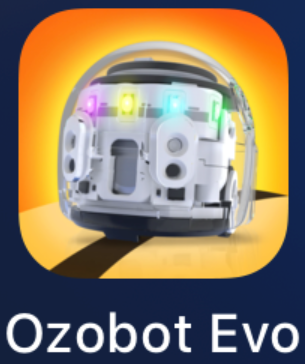 Feel free to create an account but you don’t need to for this. Press on “Play without signing in”.You may be prompted to press Connect right away, please press it. If you are not prompted, follow the instructions that it gives you to connect to an Ozobot.I recommend moving other Ozobots away from the area where you are working and making sure that all the others are turned off. You are able to connect to a whole bunch of them at once but it is often difficult to tell which bot you are working on.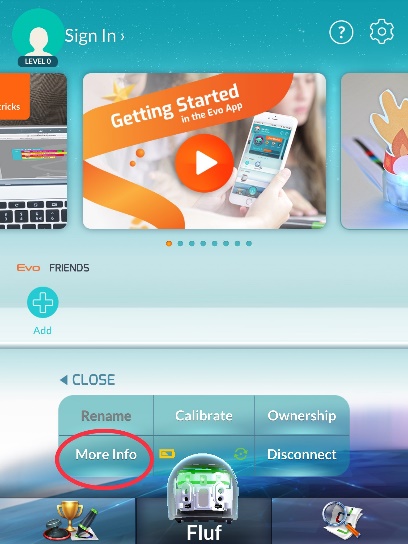 If you see Settings press it orpress More Info.Press Run Evo checkupIf it asks you to update, press Update Firmware.  This will take a few minutes.If the box beside Classroom Mode is not ticked off, put a checkmark there to turn it on. Classroom Mode should eliminate extra beeps and fidgeting behavior.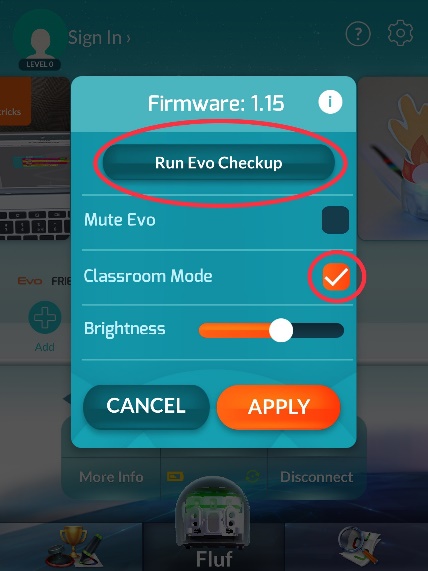 When you are finished, press Disconnect 